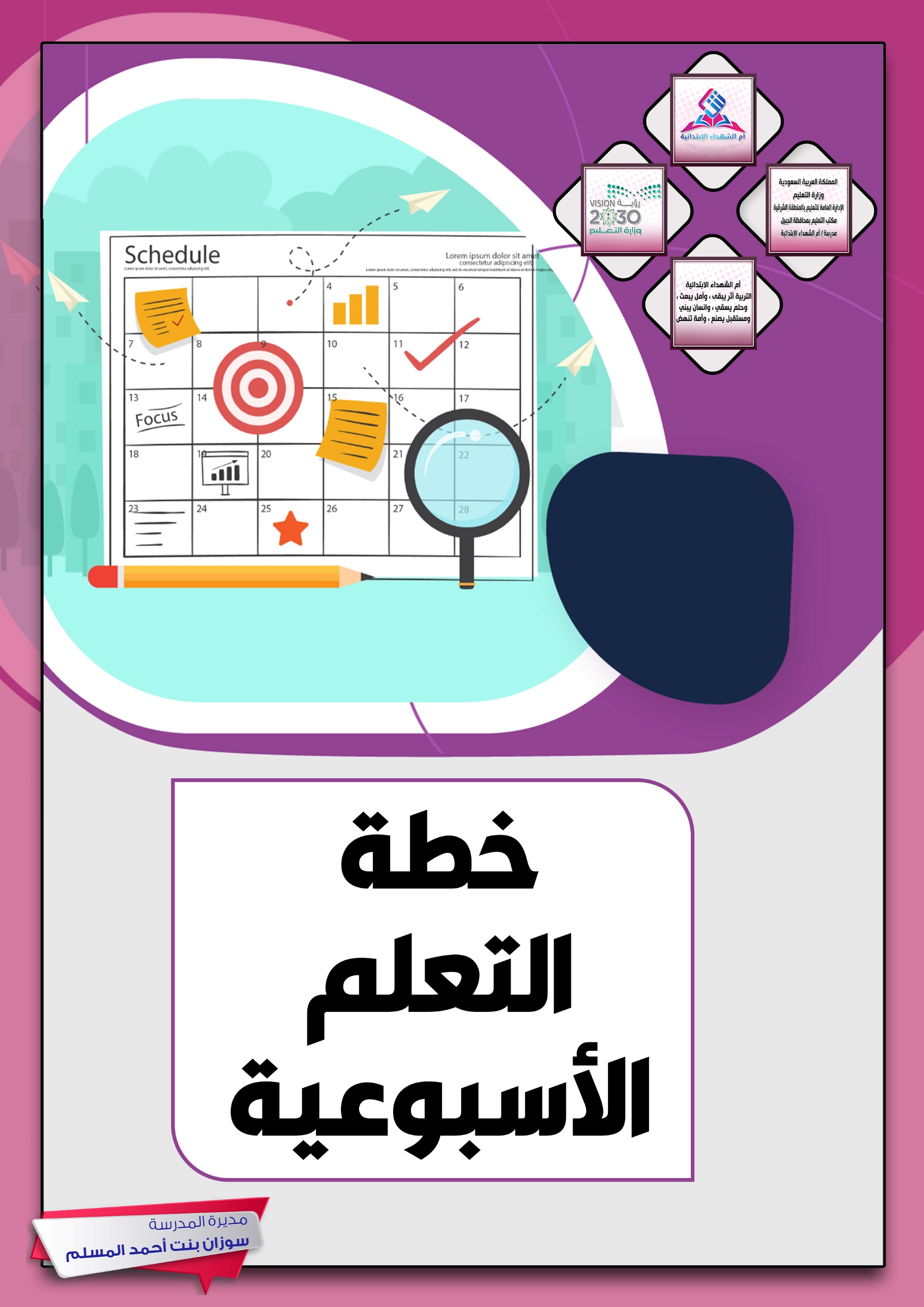 يوم ........... /      /1446هالمادةالدرسالواجبات والمهاميوم ........... /      /1446هلغتييوم ........... /      /1446هرياضياتيوم ........... /      /1446هعلوميوم ........... /      /1446هبدنيةيوم ........... /      /1446هالمادةالدرسالواجبات والمهاميوم ........... /      /1446هلغتييوم ........... /      /1446هرياضياتيوم ........... /      /1446هعلوميوم ........... /      /1446هبدنيةيوم ........... /      /1446هالمادةالدرسالواجبات والمهاميوم ........... /      /1446هلغتييوم ........... /      /1446هرياضياتيوم ........... /      /1446هعلوميوم ........... /      /1446هبدنيةيوم ........... /      /1446هالمادةالدرسالواجبات والمهاميوم ........... /      /1446هلغتييوم ........... /      /1446هرياضياتيوم ........... /      /1446هعلوميوم ........... /      /1446هبدنيةيوم ........... /      /1446هالمادةالدرسالواجبات والمهاميوم ........... /      /1446هلغتييوم ........... /      /1446هرياضياتيوم ........... /      /1446هعلوميوم ........... /      /1446هبدنية